МО Республики Саха (Якутия)МУ «Управление образованием Нюрбинского района»МБОУ «Чукарская средняя общеобразовательная школа имени А.Ф. Алексеева»Папка достиженийучителя русского языка и литературыНиколаевой Валентины Прокопьевныс. Чукар, 2017 г.Общие сведения об учителеФИО: Николаева Валентина Прокопьевна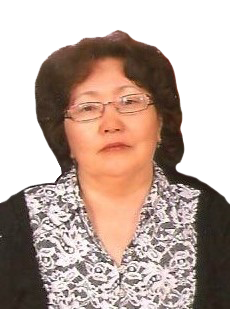 Дата рождения: 23.03.1963 г.Окончила: Н/в, Иркутский государственный институт иностранных языков имени Хо Ши Мина – 4 курса;ЯГУ 2008 г. высшее, филологический факультет, учитель русского языка и литературыСпециальность: учитель русского языка и литературыДолжность: учитель русского языка и литературы МБОУ «Чукарская средняя общеобразовательная школа им. А.Ф. Алексеева»Категория: соответствует занимаемой должностиОбщий трудовой стаж: 30Педстаж: 27Раздел I. Публичное представление собственного инновационного педагогического опытаОсновная цель современного образования – воспитать самостоятельно мыслящую личность, способную адаптироваться к изменяющимся условиям жизни, сформировать у учащихся умение и желание самосовершенствования и самообразования. Достижение этой цели вижу возможным через эффективное построение учебного процесса, применение современных технических средств обучения, новых методик обучения, учитывающих разноуровневую подготовку учащихся. Как учитель-филолог, считаю, что главная задача моей педагогической деятельности – не только дать определённую сумму знаний (расширить словарный запас учащихся, показать неисчерпаемые богатства русской речи, представить ученикам русскую и мировую литературу как сокровище общемировой культуры), но и, что не менее важно и ценно, показать практическую ценность и необходимость в дальнейшей жизни. Другими словами, покидая школу, дети должны уметь грамотно говорить, обладать презентационными и ораторскими навыками, уметь активно владеть богатством устной и письменной речи, мыслить, иметь желание к дальнейшему развитию собственных творческих способностей.Тема инновационного опыта: Использование новых педагогических технологий в процессе обучения учащихся в условиях личностно ориентированного образования.Актуальность и перспективность опытаАктуальность и перспективность опыта обусловлена существенными изменениями, происходящими в последнее время в социальном и экономическом пространстве системы образования, современными требованиями к школьному обучению и направлениями, указанными в президентской инициативе «Наша новая школа».В концепции модернизации Российского образования отмечается, что главной задачей российской образовательной политики является «обеспечение современного качества образования на основе сохранения его фундаментальности и соответствия актуальным и перспективным потребностям личности и общества». Модернизацию образования невозможно представить без применения современных образовательных технологий на уроках, в том числе и на уроках русского языка и литературы. Реализация в России государственных программ «Единая информационная образовательная среда», «Компьютеризация школ» и др., активизировала интерес к применению всеми участниками педагогического процесса – учащимися, учителями – современных образовательных технологий, в том числе и информационно – коммуникационных, в учебно-воспитательном процессе. Мы рассматриваем их, прежде всего, как средство повышения заинтересованности в обучении, способное во многом повлиять на качество образования, расширить поле информационных ресурсов. Они становятся основой современного образования.Моя задача – пробудить интерес детей к учебной деятельности, добиться проявления учащимися активности в изучении как программного, так и дополнительного материала. Использование новых педагогических технологий на уроках русского языка и литературы и во внеурочное время мне в этом помогает.В  своем поиске  наиболее эффективных  способов деятельности, также  под воздействием    изменений,    активно    происходящих    в    современном    обществе, обусловливающих   необходимость   в   модернизации   образования,   я   обратилась современным педагогическим технологиям или к отдельным их элементам, использование которых позволяет мне успешно реализовать поставленные образовательные цели.Концептуальность (своеобразие и новизна опыта, обоснование выдвигаемых принципов и приемов)Своеобразие и новизна предлагаемого опыта заключаются в том, что применение современных образовательных технологий позволяет повысить интерес учащихся учебной деятельности, предусматривает разные формы подачи и усвоения программного материала, заключает в себе большой образовательный, развивающий и воспитательный потенциал. Практическая значимость данной проблемы заключается в том, использование новых технологий отвечает современным требованиям, стоящим перед школой, при подготовке конкурентоспособных граждан. Благодаря образовательным технологиям, в том числе информационно-коммуникационным, закладываются основы для успешной адаптации и самореализации в дальнейшей жизни наших выпускников.Наличие теоретической базы опыта:Использование новых технологий в учебном процессе является актуальной проблемой современного школьного образования. Сегодня необходимо, чтобы каждый учитель по любой дисциплине мог провести занятие с использованием информационно-коммуникационных технологий. Это дает возможность учителю работ дифференцировано и индивидуально, а также экономит время. Все это побуждает меня поиску новых педагогических технологий и использование их в своей практике.На своих уроках, наряду с традиционными технологиями, я использую современные образовательные технологии:- групповые технологии (работа в парах, в группах);- проблемно-поисковое обучение;- технология использования игровых методов;- информационно-коммуникационные технологии;- здоровьесберегающие технологии.- дифференцированное обучение- технология личностно-ориентированного обучения, учет принципа индивидуального подхода, творческая работа, самостоятельная работа.Идеальной формой для сотрудничества и взаимопомощи является па{ обучение . В паре ученики могут друг друга проверить, закрепить новый матер повторить пройденное.В устной работе я использую такие виды заданий: взаимопроверка правила (устный опрос). Ученик рассказывает соседу по парте правило, приводит примеры, объясняет их. Затем учащиеся меняются ролями, оценивают друг друга. Учитель может спросить любую пару.Можно это же задание несколько изменить: один ученик задает вопрос по изученному материалу, а другой отвечает. Их диалог звучит у доски. При этом снимаете монотонность и однообразие устных опросов (учебный диалог привлекает внимание, заставляет включиться в работу).В письменных работах в паре детям очень нравится такой вид работы, ка «словарный диктант для соседа». Дома ребята составляют на изученное орфографическое правило словарный диктант с пропущенными орфограммами на отдельной карточке указанием «Составлял…». На уроке после обмена карточками и выполнения задани внизу подписывают «Выполнял…». По аналогии составляется «графический диктант дл соседа». Каждый ученик выписывает из художественного текста, учебников ил справочника 4-5 предложений на изученные пунктограммы, а сосед по парте расставляет знаки препинания, разбирает предложение по членам, чертит схемы предложений.Составление карточек развивает орфографическую и пунктуационную зоркость, ответственность, способствует расширению словарного запаса школьников, учит работать с учебной книгой, справочной литературой.Традиционно в начале урока или в конце часто провожу взаимопроверку словарных диктантов, домашних упражнений, мини-сочинений. В начале урока можно провести взаимодиктант (по следам сделанных в тетради ошибок).Работа в парах ребятам очень нравится. Они с удовольствием готовят дома словарные и графические взаимодиктанты, карточки – зачеты, с большим интересе работают с карточками на уроке. Усвоение  системы языка происходит непосредственном учебном диалоге. Роль учителя в этом случае – оказывать помощь и консультировать, решая спорные вопросы.С пятого класса можно начинать работу в группах. В среднем звене очень эффективны игры – соревнования, основанные на групповой деятельности: «Кто больше?», «Кто быстрее?» (кто больше подберет синонимов, однокоренных слов, глаголов совершенного вида…).Мне очень нравится (да и детям тоже) игра «Эстафета». С последней парты, передается листок, на который по цепочке нужно написать примеры на правило Выигрывает та команда, которая первой передаст учителю листок с меньшим количеством ошибок в записанных словах.«Рассказ правила по цепочке». Условие – соблюдать логику изложения. Победит та команда, которая даст самый логичный и полный ответ.Подобные игры-соревнования развивают у ребят чувство личной ответственности за результат, быстроту реакции. Кроме того, подобная игровая деятельность насыщает урок эмоционально, поддерживает высокий уровень интереса к предмету.К старшим классам игровая деятельность все больше замещается ролевыми деловыми играми, уроками-конференциями, уроками-практикумами. Групповая работа возможна на уроке на разных его этапах.После объяснения нового материала группам предлагается изложить материал в виде опорной схемы, рисунка, таблицы, чтобы данное правило было легче запомнить. Затем происходит коллективное обсуждение, понравившиеся схемы записываются в тетрадь.Закрепляя изученное, группы составляют коллективный текст с использованием слов-исключений, вводных слов, обращений или пишут письмо соседней группе.При обобщении материала каждая группа выполняет практическое задание на какое-то определенное правило, затем составляется коллективная таблица по данному правилу. Обобщение материала можно провести также в форме соревнования.Тестовая технология помогает при контроле знаний учащихся. Тест обеспечивает субъективный фактор при проверке результатов, а так же развивает у ребят логическое мышление и внимательность. Тестовые задания различаются по уровню сложности и по форме вариантов ответов. Я в своей практике применяю следующие типы тестовых заданий: задания, состоящие из вопроса и 4 вариантов ответа, из которых только один правильный; задания, предлагающие для анализа два суждения; задания, требующие заполнить пробел в предлагаемой схеме или таблице; задания на установление соответствия позиций, представленных в двух перечнях (столбцах, колонках); задания на отбор необходимых позиций из предлагаемого списка; задания, требующие определить пропущенное во фрагменте текста слово или словосочетание и т.д.Тестовые технологии позволяют подготовить учащихся к успешной сдаче экзаменов по русскому языку и литературе в форме ЕГЭ, по русскому языку в новой форме.Следует отметить, что сегодня, на мой взгляд, трудно предложить урок, который бы стал исчерпывающим вариантом реализации какой – то одной конкретной технологии тем более, что преподавание литературы – это всегда полилог. Он предполагает культурологический подход, как основу для интеграции знаний из области философии культуры, литературы… Счастье, жизнь и смерть, любовь и дружба, поиски смысла жизни, воля и своеволие, Родина – все это литература. Здесь и духовная встреча, и сопереживание, и диалог, внешний и внутренний, поэтому я считаю оправданным использование элементов интегрированного подхода, но ведущей технологией в моей практике учителя-словесника является технология проблемного обучения с элементами ИКТ.Проблемное обучение – форма организации учебно-воспитательного процесса с помощью проблемных задач и проблемных ситуаций, которые придают обучении: поисковый, исследовательский и интерактивный характер. Методом проблемной: обучения является проблемная задача или ситуация, требующая актуализации универсальных (общеучебных) знаний. Данную технологию чаще всего я использую при объяснении новой темы. Постановка проблемы – это этап формулирования темы или вопроса для исследования. Специфика нашего предмета заключается в том, что в художественном произведении всегда уже есть проблема, поставленная автором. И задача учителя – уловить те «сигналы», которые автор и его произведение посылает учителю. На практике одной из важнейших задач учителя является системная подготовительная работа по формированию навыков самостоятельной работы, анализу, синтезу информации, выработке приемов и достижению обратной связи. Большое значение в вопросах активизации имеет формулирование темы. Из опыта знаю, что проблемное и броское название устраняет однообразие стиля урока, повышает интерес учащихся («Зачем и почему Обломов лежит на диване?», «После бала» - это рассказ о жестокости или о любви?» и др.). Результат использования проблемного обучения: повышение мотивации, углубление уровня понимания, формирование учебно-познавательной и информационной компетентности.Для того, чтобы понять ученика, его взгляды, точку зрения, обязательны письменные (творческие) работы, в ходе выполнения которых они находят ответ на поставленный вопрос.Увеличение умственной нагрузки на уроках заставляет задуматься над тем, как поддержать интерес учащихся к изучаемому предмету, их активность на протяжении всего урока. Чтобы сохранить интерес к предмету и сделать учебно-воспитательный процесс качественным, на уроках русского языка и литературы активно используются информационные технологии.Сегодня внедрение компьютерных технологий в учебный процесс является неотъемлемой частью школьного обучения. Общепризнанно, что использование компьютерных технологий в образовании неизбежно, поскольку существенно повышается эффективность обучения и качество формирующихся знаний и умений. Применение компьютерных программных средств на уроках русского языка и литературы позволяет учителю не только разнообразить традиционные формы обучения, но и решать самые разные задачи: повысить наглядность обучения, обеспечить его дифференциацию, облегчить контроль знаний, повысить интерес к предмету, развивать познавательную активность обучающихся.Поскольку основной формой организации учебной деятельности школьников является урок, считаю необходимым обратиться к основным требованиям к нему с позиций здоровьесбережения.Одной из традиционных остаётся игровая технология. Игровая форма занятий создается при помощи игровых приемов и ситуаций, которые выступают как средство побуждения, стимулирования учащихся к учебной деятельности. Игровая технология обладает огромными возможностями. Игра сама организует обучение. Любой учитель ищет свои пути, с годами вырабатывает и использует приемы активизации мыслительной деятельности на уроках. Я тоже постоянно ищу эти формы, методы, приемы, а иногда даже одно слово, вопрос, без которого не состоится диалог. У каждого учителя есть право на творчество, есть своя методическая копилка.Русский язык и литература – серьёзные и сложные предметы. На этих уроках учащимся приходится много писать, а потому учитель-словесник должен уделять особое внимание здоровьесберегающим технологиям.Большое значение имеет организация урока. Учитель строит урок в соответствии с динамикой внимания учащихся, учитывает время для каждого задания, чередует виды работ. Так, например, во время объяснительного диктанта целесообразно не только объяснять орфограммы, пунктограммы, но и провести морфемный, фонетический, лексический разборы.Во избежание усталости учащихся необходимо чередовать виды работ: самостоятельная работа, работа с учебником (устно и письменно), творческие задания –необходимый элемент на каждом уроке. Они способствуют развитию мыслительных операций памяти и одновременно отдыху ребят.Индивидуальное дозирование объёма учебной нагрузки и рационально распределение её во времени достигается благодаря применению гибких вариативных форм построения системы учебного процесса. Использование на уроках разноуровневых заданий снижает нагрузку учащихся и способствует сохранению здоровья детей.Различные тестовые задания с выбором ответа, с открытым ответом; задания на перегруппировку; на распознавание ошибок, на поиск ошибок позволяет избежать монотонности на уроке.Чтобы не было перегрузки учащихся, необходимо строго соблюдать объём все видов диктантов, тестов для изложений, а контрольные и зачётные работы проводит строго по календарно-тематическому планированию.На каждом уроке в любом классе необходимо в течение урока проводить физкультминутку, делать игровые паузы, зрительную гимнастику и, конечно, эмоциональную разгрузку (2-3 минуты).Учитель должен стремиться вызывать положительное отношение к предмету. Доброжелательный и эмоциональный тон педагога важный момент здоровьесберегающих технологий. Доброжелательная обстановка на уроке, спокойна интонация речи, внимание к каждому мнению ученика, тактичное исправление допущенных ошибок, поощрение к самостоятельной мыслительной деятельности — вот далеко не весь арсенал, которым пользуемся мы, стремясь к раскрытию способностей каждого ребенка. Дети должны входить в класс не со страхом получить плохую оценку или замечание, а с желанием приобрести багаж новых знаний. В процессе такого урока не возникает эмоционального дискомфорта даже в том случае, когда ребёнок с чем-то не справился, что-то не смог выполнить. Отсутствие страха и напряжения помогает освободиться внутренне от нежелательных психологических барьеров, смелее высказываться, выражать свою точку зрения.При подготовке к урокам обращаю внимание на продолжительность, частот чередования различных видов учебной деятельности. Использую следующие методы преподавания: словесный, наглядный, электронновизуальный, самостоятельную работу другие.На   уроке провожу динамические паузы: упражнения для глаз, кистей рук опорно-двигательного аппарата с целью снятия напряжения на уроке, переключения на новый   вид   деятельности.   Наличие   эмоциональных   разрядок:   шуток,   улыбок использование юмористических картинок, поговорок, афоризмов на уроке ведёт психологической разгрузке.При изучении биографий писателей и художников показываю тесную взаимосвязь духовного и физического развития человека. Особенно это видно на примере жизни Лье Николаевича Толстого, который писал: «Доброта для души то же, что здоровье для тела: она незаметна, когда владеешь ею, и она дает успех во всяком деле». Сам писатель всю жизнь работал физически, занимался спортом, сохранял душевное равновесие, пропагандировал культуру, богатство русского языка и народного искусства. Учащиеся убеждаются в том, что здоровый образ жизни способствует долгой и плодотворной жизни.На уроках русского языка для лингвистического анализа, в качестве контрольных, самостоятельных работ можно использовать тексты, пропагандирующие спорт, разные его виды, туризм. При изучении наклонений глаголов можно рассмотреть режим дня школьника с  последующим  его  обсуждением.  Знакомство  с  числительными  даёт возможность использовать тексты, рассказывающие детям об истории Олимпийских и завоёванных медалях нашими спортсменами в разные периоды. Учитель изобразительного искусства предлагает выполнить аппликацию на тему «Мой любимый вид спорта».Здоровый образ жизни не занимает пока первое место в списке ценностей человека в нашем обществе. Но если мы научим детей с самого раннего возраста ценить, беречь и укреплять свое здоровье, если мы будем личным примером демонстрировать здоров; образ жизни, то только в этом случае можно надеяться, что будущие поколения будут более здоровы и развиты не только личностно, интеллектуально, духовно, но и физически. Если раньше говорили: «В здоровом теле – здоровый дух», то не ошибётся тот, кто скажет, что без духовного не может быть здорового.Наблюдения показывают, что использование здоровьесберегающих технологий позволяет учащимся более успешно адаптироваться в образовательном и социальном пространстве, раскрыть свои творческие способности.Ведущая педагогическая идеяВедущей педагогической идеей является применение современных образовательных информационных технологий с целью развития интереса к русскому языку и литературе. Как учитель я стремлюсь к созданию системы оптимально сочетания элементов современных образовательных технологий и индивидуализации образования с точки зрения здоровьесбережения детей.Оптимальность и эффективность средствНемаловажную роль в приобретении учащимися глубоких и прочных знаний играет организация учебной деятельности школьников на уроках, правильный выбор учителем методов, приёмов и средств обучения.Используемые на уроках средства ИКТ существенно повышают наглядное изложения материала и привлекают внимание учащихся. Тема урока становится интересна учащимся, если учебный материал на экране представлен в красках, со звук и другими эффектами. Обучение делается более эффективным, когда вовлекаются все виды чувственного восприятия ученика с помощью мультимедийных функций компьютера.Результативность опытаЯ убедилась, что использование   современных образовательных технологий уроках русского языка и литературы дает высокие результаты:- развивает  творческие,   исследовательские   способности   учащихся,   повышает активность;- способствует интенсификации учебно-воспитательного процесса, более осмысленно: изучению материала, приобретению навыков самоорганизации, превращению систематических знаний в системные;- помогает развитию познавательной деятельности учащихся и интереса к предмету;- развивает у учащихся логическое мышление, значительно повышает уровень рефлексивных действий с изучаемым материалом.Применение современных образовательных технологий позволяет мне:• наполнить уроки новым содержанием;• развивать творческий подход к окружающему  миру,  любознательности учащихся;• формировать элементы информационной культуры;• прививать навыки рациональной работы с компьютерными программами;• поддерживать самостоятельность в освоении компьютерных технологий;• идти в ногу со временем.Современный педагог должен уметь работать с новыми средствами обучения, для того чтобы обеспечить одно из главнейших прав ученика – право на качественное образование. Использование новых технологий отвечает современным требованиям стоящих перед школой, при подготовке конкурентоспособных граждан. Благодаря образовательным технологиям, в том числе информационно-коммуникационным, закладываются основы для успешной адаптации и самореализации в дальнейшей жизни наших выпускников. Одним из показателей результативности считаю, что выпускник школы поступают в ВУЗы (по профилю) и другие специализированные учебные заведения.Раздел II. Система оценивания качества образования. Стабильные результаты освоения обучающимися образовательных программ и показатели динамики их достижений. Результаты внешнего мониторинга Динамика успеваемости за последние годы по русскому языкуДинамика успеваемости за последние годы по русской литературеКачество знаний обучающихся по результатам итоговой аттестации в форме ЕГЭ, ГВЭ по русскому языкуКачество знаний обучающихся по результатам итоговой аттестации в форме ГИА, ОГЭ по русскому языкуРаздел III. Система и технология подготовки обучающихся к ЕГЭ, ОГЭ. Результаты ЕГЭ и ОГЭ3.1. Система работы по подготовке к ОГЭ и ЕГЭ- Создание методической базы. Приобретаем силами родителей учебно-методические пособия ФИПИ и пособия, авторами которых являются разработчики КИМов.- Создание банка тестовых заданий. Использую на этапах изучения нового материала, закрепления, обобщения и проверки знаний. Применяю различные виды тестов: с выбором ответов и без выбора ответов, с развернутым ответом, на соответствие, на заполнение пропусков, на установление истинности и ложности, на понимание текста.- Информационно-коммуникационные технологии. Активно использую цифровые образовательные ресурсы, а также Интернет ресурсы. Учащимся и их родителям рекомендую официальные сайты edu, fipi, «По уши по ГИА». Предложенная система позволяет выполнять задания в необходимом для него количестве и в доступном для него темпе.- Работа с текстом. Учит слушать текст, анализировать его содержание и лингвистические компоненты, интерпретировать чужой и создавать собственный. На уроках литературы предлагаются такие формы деятельности: конспектирование, тематические сообщения.- Включение групповых и индивидуальных консультаций и элективных занятий в систему подготовки1. «Практикум по русскому языку. Подготовка к ОГЭ.»2. Индивидуальные занятия « Сочинение - рассуждение»- Диагностика уровня подготовки учащихся- В помощь выпускнику. Схемы, таблицы, опорные конспекты, памятки- Организация информационной работы по подготовке к ОГЭ и ЕГЭ.Это важное условие формирования психологической устойчивости обучающихся. Неоднократно проводила родительские собрания, в том числе совместно с учащимися, с приглашением классного руководителя и администрации школы.У каждого учителя постепенно формируется свой стиль подготовки к ОГЭ и ЕГЭ. Из своего опыта я могу выделить следующие направления по подготовке к ОГЭ:• развитие мотивации и целеполагания;• формирование умения решать задания разного уровня;• развитие самоконтроля;• формирование уверенности и положительной самооценки. Задачи учителя:• организовать системную продуманную работу с 5 по 9 обучения предмету;• работать в тесном контакте с родителями.Подготовка учащихся к ЕГЭ - ответственная и трудная задача, стоящая перед учителем, работающим в 11-ом классе. Основная проблема, с которой сталкиваются выпускники, выполняя задания ЕГЭ по русскому языку, на наш взгляд, заключается в том, что в основном в школьном обучении делается упор на изучение орфографии и пунктуации. Упускаются некоторые нормативные аспекты русского языка и изучение системы языка в целом. Конечно, эти разделы входят в школьную программу, но нет возможности тщательно изучать вышеуказанные разделы.Какова же система нашей подготовки к ЕГЭ по русскому языку? Всегда надо начинать с самого себя, т.е. с личности учителя. Учитель должен прорешать сам не один десяток тестовых вариантов, отыскать задания-ловушки. Например, почему в творительном падеже единственного числа пишем то «Сидоровым», то «Чаплином»? Имея опыт работы решения задач ЕГЭ и написания сочинения, учитель будет по-настоящему полезен своим ученикам, разъясняя, приводя десятки примеров. Учитель обязан учиться всегда: посещать курсы по подготовке к ЕГЭ, перенимать опыт у других учителей, знать образовательные стандарты, критерии оценки заданий ЕГЭ.Подготовка к экзамену должна начинаться уже с 5 класса, когда учащиеся знакомятся с первыми орфограммами и пунктограммами, работают над развитием речи, культурой общения, учатся систематизировать свои знания в таблицы, разрабатывать алгоритм суждения по ним. Тестовые формы контроля помогают пятиклассникам овладеть техникой работы с тестами, постепенно готовя их к формату ЕГЭ.Но целенаправленная подготовка к ЕГЭ, конечно же, начинается в 10 классе. Учащиеся знакомятся с формой проведения ЕГЭ, его целями и задачами, бланками и КИМами, критериями оценивания, справочниками, словарями, пособиями и т.д. Вначале учебного года проводится диагностическое тестирование, позволяющее выявить пробелы в орфографии, пунктуации, теории языка. Результаты такой работы важны как учителю, так и ученику. После диагностики выявляем группы учащихся с высоким, средним и низким уровнем подготовки. Это помогает учителю спланировать свою работу в дальнейшем с этими группами учащихся не только на уроках, но и на дополнительных занятиях: ( 1 группа - учащиеся, способные получить «4-5», 2 группа- учащиеся, способные получить «4-3», 3группа-слабые учащиеся).Для целенаправленной подготовки к ЕГЭ важно использовать рационально отведенное время. Для этого теоретический материал необходимо представлять в обобщенном и компактном виде в схемах и алгоритмах. Подобная систематизация материала способствует максимальной наглядности, обобщению знаний и интеграции изученного и по отдельной теме, и по всему курсу русского языка. Теория-это фундамент. Ее повторение в виде лекций, семинаров, презентаций важно. Считаем, что целесообразнее ученикам самим находить и повторять материал по определенной теме или блоку; т.к. самостоятельная работа учащихся наиболее эффективна, чем, допустим, лекция.Необходимо выпускникам решать самостоятельно: каждое задание прорешать не один десяток раз, сверить с ответами, разобраться самостоятельно или при помощи учителя, почему же такой ответ, а не другой. Важно не только найти правильный ответ, но и суметь объяснить, почему все другие неправильные. Работа каждого ученика анализируется.Очень важно в качестве домашнего задания дать возможность учащимся самостоятельно разработать аналогичные задания.Уроки в 10-11 классах должны носить обобщающий характер. Кроме этого, ежеурочно работать над произношением и лексическим значением слов, пунктуационным и синтаксическим разбором предложений, выявлением грамматических ошибок.Во время решения теста на ЕГЭ очень важен психологический настрой учащегося на победу. В Интернете были найдены советы для выпускников во время выполнения заданий ЕГЭ. Их мы стали использовать в своей работе.Самая сложная часть ЕГЭ по русскому языку, с точки зрения учащихся, написание сочинения-рассуждения. Опыт работы показывает, что многие выпускники не умеют анализировать, не видят проблему. Как избежать этого явления? Уже в 5 классе учеников надо научить определять тему. В средних классах можно давать задания, позволяющие научить создавать свой текст сочинения-рассуждения по определенной модели, например, такой: 1.Автор рассказывает о том, что...2. По его мнению,...3. Я разделяю мнение автора...4.В заключение хочу сказать... Важный этап работы над сочинением - это выявление проблемы.Определенные трудности вызывает составление комментария к тексту, т.к. это сводится к пересказу текста, который в сочинении не допустим. Советуем ученикам кратко изложить суть наиболее важных моментов теста.При выявлении позиции автора следует объяснить учащимся, что авторская позиция основывается на понятиях «да» или «нет». Нравится ли ему картина действительности, которую он отобразил или нет? Советуем избегать больших цитат на полстраницы, а брать только те, которые отражают самую суть проблемы. Вместе вспоминаем способы цитирования.Следующий этап работы над сочинением - формулировка своего мнения и его аргументация, которая состоит из двух доказательств. Очень важно после написания аргументов ученику ответить на вопрос: «Какая мысль мною доказана?». Такая самопроверка поможет выпускнику избежать логических ошибок.Хочется остановиться на использовании клише. Некоторые педагоги считают, что клише придает языку сочинения некоторую шаблонность. Наше же мнение таково: клише снимает напряжение во время экзамена, что позволяет добиться лучших результатов.На занятиях в старших классах по подготовке части С можно использовать прием «идеального сочинения», в группах по 5 человек распределить обязанности: 1 ученик пишет вступление, другой - выявляет проблему и комментирует ее, третий - определяет авторскую позицию, четвертый - формулирует собственную позицию и дает аргументацию, пятый - пишет заключение. Когда работа готова, каждая группа предъявляет наработанное. Можно работать над частью C и по-другому. Учащиеся дома пишут сочинение, а в классе по критериям оценивают друг у друга работу и баллы. Учитель же проверяет и сочинение, и оценку партнера.Очень важно напомнить учащимся о «перекидных мостиках» чтобы сочинение не напоминало лоскутное одеяло; об изложении мысли сложносочиненными и сложноподчиненными предложениями; о замене «трудных слов» синонимами.В кабинете русского языка обязательно должен быть « Уголок выпускника», где место найдут и типы проблем, и алгоритм выявления проблемы. И типы конструкций, и дидактический материал для практической работы. И шкала перевода баллов ЕГЭ, и советы выпускнику.Раздел IV. Владение современными образовательными (в т.ч. ИКТ) технологиями, эффективное применение их в практической профессиональной деятельности	Использование современных образовательных технологий в практике является обязательным условием интеллектуального, творческого и нравственного развития учащихся.Использование ИКТ в образовательном процессе	Уроки русского языка и литературы с компьютерной поддержкой являются наиболее интересным и важным показателем внедрения ИКТ в учебный процесс. На уроках применяются следующие приемы применения компьютерных технологий:Компьютерные тесты, предназначенные для контроля за уровнем усвоения знаний учащихся.Медиатексты в электронном формате (поэтич. текст, прозаич. эпизод-анализ…)Создание слайдов с текстовым изображением (обзор творчества поэта, писателя и т.д.)Использование учителем при объяснении учебного материала новейшей информации, заимствованной из сети Интернет.Защита доклада в виде презентации… Информационные технологии, являясь современным средством обучения, открывают поистине необозримые возможности для решения широкого круга задач.На уроке использую такие обучающие программы, как «КИМ: русский язык», «Подготовка к ЕГЭ по русскому языку», «Демонстрационные тесты ЕГЭ», «Репетитор: русский язык» и т.д. по возможности использую интернет ресурсы в УВП. В компьютерном классе и дома учащиеся во внеурочное время самостоятельно занимаются по предмету, выполняют домашние задания.Раздел V. Результаты реализация программ индивидуальной работы с обучающимися. Работа с одаренными, с учащимися, имеющими проблемы в обучении, социально запущенными и социально уязвимыми учащимися, имеющими серьёзные отклонения в поведенииРаботу с детьми с повышенным уровнем способностей можно условно разделить на 2 группы:• Урочная деятельность1) проектная деятельность2) нетрадиционные уроки с применением технологий творческой мастерской, критического мышления3) самостоятельная работа ( с учебником, справочным материалом, выполнение заданий на опережение и заданий расширенного уровня)4) работа в группе• Внеурочная деятельность1) предметные недели2) научно-практические конференции3) олимпиады по предмету4) участие в конкурсе «Русский медвежонок»5) конкурсы рисунковДля сильных учащихся лучше формулировать тему нестандартно, чтобы могут работа носила проблемный характер. Именно проблемная ситуация характеризует определенное психологическое состояние, которое возникает в процессе выполнения задания поэтому темы сочинений могут («Есть ли предопределение? Случайность или рок?» по «Песни о вещем Олеге»; «Можно ли оказать человеку в праве на существование?» по повести Гоголя «Шинель» для слабых традиционная тема «маленького человека»; при изучении рассказов Платонова и Куприна : для слабых - что роднит Сашку и Мальцева, для сильных «Сашка и Мальцев - реалистические или неоромантические герои», задание расширенного уровня « Сравнить героев «Макар Чудра» и «Старуха Изергиль», главы о Данко и Ларре), такой вид работы активизирует и развивает мыслительные способности ученика, учит выстраивать ход рассуждения, позволяет высказать собственную точку зрения, развивает навык письменной монологической речи учащихся, заставляет задуматься над проблемами жизни, формирует критическое мышление.Особую роль в формировании самостоятельной деятельности учащихся играет работа в группе. Она формирует аналитические, коммуникативные навыки, является ступенькой к социализации личности, формирует навыки участия в дискуссии (если работа носит проблемный характер) Здесь проявляются лидерские качества ребенка, так как именно способные ученики, как правило, выступают координаторами работы в группе, они направляют в целом работу группы, учат других анализировать и систематизировать материал, так как групповая работа подразумевает охват материала большого объема, они помогают каждому, кто работает с ним в группе высказаться по тому или иному вопросу, формирует аналитические, коммуникативные навыки, является ступенькой к социализации личности, формирует навыки участия в дискуссии (если работа носит проблемный характер). Уже с 6 класса учим проводить дебаты, например по роману «Дубровский» были проведены дебаты на тему «А счастье было так близко, так возможно...», «Благородный ли разбойник В.Дубровский?», на дебатах в роли спикеров, как правило выступают более способные ученики, обладающие высоким уровнем развития монологической речи, аналитическими навыками, умеющие аргументировать свою точку зрения.Работа со слабоуспевающимиЦель: Принятие комплексных мер, направленных на повышение успеваемости и качестве знаний учащихся.Задачи: создание условий для успешного усвоения учащимися учебных программ; отбор педагогических технологий для организации учебного процесса и повышение мотивации у слабоуспевающих учеников; реализация разноуровнего обучения; изучение особенностей слабоуспевающих учащихся, причин их отставания в учебе и слабой мотивации; формирование ответственного отношения учащихся к учебному труду.Программа деятельности учителя-предметника со слабоуспевающими учащимися1. Провести диагностику в начале года с целью выявления уровня обученности учащегося.2. Использовать на уроках различные виды опроса (устный, письменный, индивидуальны: и др.) для объективности результата.3. Готовить и использовать на уроках опорные схемы, наглядные пособия, технически средства, дидактический материал.4. Регулярно и систематически опрашивать, выставляя оценки своевременно, не допуска скопления оценок в конце четверти, когда ученик уже не имеет возможности и исправить.5. Комментировать оценку ученика, отмечая недостатки, чтобы ученик мог их устранять в дальнейшем.6. Ликвидировать пробелы в знаниях, выявленные в ходе контрольных работ, после чет провести повторный контроль знаний.7. Ставить в известность классного руководителя или непосредственно родителей ученика о низкой успеваемости, если наблюдается скопление неудовлетворительных оценок (более 2)8. Проводить   индивидуально-групповые   консультации    и   занятия   с   учащимис нуждающимися в помощи, для отработки базовых знаний и умений.Ключевые моменты в организации учебного процесса со слабоуспевающими детьми• Организовать индивидуально-групповую работу, применяя дифференцированнь тренировочные задания, инвариантные практические работ! дифференцированные проверочные работы, творческие работы по выбор)'.• На уроках и дополнительных занятий применять «Карточки помощи», «Памяти для учащихся», шире использовать игровые задания, которые дают возможное!"работать на уровне подсознания. В работе создаются специальные ситуации успеха.• При опросе слабоуспевающим школьникам дается примерный план ответ разрешается пользоваться планом, составленным дома, больше времени готовиться к ответу у доски, делать предварительные записи, пользоваться наглядным пособиями и пр.• Ученикам задаются наводящие вопросы, помогающие последовательно излагать материал.• Периодически проверяется усвоение материала по темам уроков, на которые ученик отсутствовал по той или иной причине.В ходе опроса и при анализе его результатов обеспечивается атмосфер доброжелательности. В процессе изучения нового материала внимание слабоуспевающих учеников концентрируется на наиболее важных и сложных разделах изучаемой темы учитель чаще обращается к ним с вопросами, выясняющими степень понимания учебного материала, стимулирует вопросы учеников при затруднениях в усвоении нового материала. В ходе самостоятельной работы на уроке слабоуспевающим школьника: даются задания, направленные на устранение ошибок, допускаемых ими при ответах ил в письменных работах: отмечаются положительные моменты в их работе для стимулирования новых усилий, отмечаются типичные затруднения в работе, указываются способы их устранения, оказывается помощь с одновременным развитием самостоятельности в учении.При организации домашней работы для слабоуспевающих школьников подбираются задания по осознанию и исправлению ошибок: проводится подробный инструктаж о порядке выполнения домашних заданий, о возможных затруднения) предлагаются (при необходимости) карточки-консультации, даются задания по повторению материала, который потребуется для изучения новой темы. Объем домашних заданий рассчитывается так, чтобы не допустить перегрузки.Раздел 6. Результаты воспитательной работы с обучающимися. Организация внеурочной деятельности по формированию предметных, метапредметных компетенций и личностных качеств обучающихся.Внеклассная работа по русскому языку в национальной школе призвана содействовать реализации на практике принципа коммуникативности и воспитывающего обучения. Ведущая роль в решении этих задач принадлежит учителю. Внеклассная работа должна способствовать расширению и углублению программного материала, развивать самостоятельность, творческую инициативу школьников, тренировать их ум, пробуждать уважительное отношение к языку русского народа.В традицию нашей школы вошла Неделя русского языка- ёмкий и сложный вид комплексного воспитания учащихся средствами предмета. Он включает в себя выставку книг, инсценировку, конкурсы «Самый грамотный ученик», иллюстраций, специальный выпуск стенгазет по определенной тематике, конкурсы сочинений, игра по станциям, заочные и очные викторины, литературного праздника, конкурсы «Лучший  знаток русского языка». Проведение викторин, решение кроссвордов, ребусов, шарад, небольшие сценки – всё это является полезной и интересной формой выступлений самих учащихся.К эпизодическим внеклассным мероприятиям относится Олимпиада, которая проводится между классами, школами. В условиях национальной школы олимпиада – одно из действенных средств создания русской языковой среды, вовлечения учащихся в активную речевую практику.Формы работы литературного праздника: разнообразные встречи с писателями, поэтами. Какие виды деятельности учащихся и учителей преобладают в литературном празднике: костюмированные представления, историко-литературные справки, беседы, воспоминания, инсценировки, выразительное чтение стихов и отрывков из художественных произведений, музыкальное оформление.Много внимания уделяется и оформлению интерьера литературного праздника в зависимости от ее темы. Можно при создании соответствующей обстановки использовать конкурсные работы: рисунки, плакаты, макеты. Эта работа формирует у учащихся эстетический вкус и творческое воображение. Не менее значимой представляется и другая задача: литературные праздники позволяют школьникам раздвинуть рамки времени, стать самим словно бы участниками далеких или недавних времен и событий, играть роли и писателя (поэта), и его современников, и критиков. А чтобы донести все это до зрителя, необходима кропотливая подготовительная работа учащихся с самыми различными по содержанию и назначению книгами. Кроме того, ведется процесс обучения учащихся актерскому мастерству.Раздел 7. Результаты участия обучающихся во всероссийских, международных олимпиадах, конкурсах, научно-практических конференциях, чтениях, соревнованиях1. Николаев Юрий, 8 класс НПК « Первый шаг» - 2012, сертификат2. Николаева Екатерина, 11 класс, НПК « Шаг в будущее» - 2012, сертификат3. Данилова Анастасия, 5 класс,НПК  «Первый шаг» - 2015, сертификат4.Данилов Артем, 8 класс, НПК «Шаг в будущее» -2016, сертификат4. Масленникова Елизавета, 6 класс «Открой в себе ученого»-2017 , сертификатМеждународный конкурс «Русский медвежонок» - 85 учащихся, сертификаты, с 2012 по 2017 годыРаздел 8. Участие в работе методических объединений, других профессиональных сообществС 2014-2017 уч. г. работаю руководителем МО гуманитарного цикла. Ежегодно провожу в школе недели русского языка, литературные праздники, выступаю на семинарах.Раздел 9. Участие в проектно-исследовательской, инновационной деятельности, в т.ч. в реализации социокультурных проектовРаздел 10. Наличие публикаций, включая интернет-публикацииРаздел 11. Наличие авторских программ, методических пособий, разработок     Разрабатываю рабочие программы для учащихся 5-11 классов по русскому языку и  литературе; созданы рабочие программы по внеурочной деятельности - консультаций  для учащихся 9 класса «Подготовка к ОГЭ по русскому языку», для учащихся 11 класса «Подготовка к ЕГЭ по русскому языку» Программа кружка «Язык мой-друг мой », «Занимательный русский язык» и т.д.Раздел 12. Выступления на научно-практических конференциях, педчтениях, семинарах, секциях; проведение открытых уроков, мастер-классов, мероприятий	1. Окружные педагогические чтения, посвященные 80-летию Алексеева Алексея Федоровича (2013 г.).	2. Районный семинар-практикум для классных руководителей и заместителей директоров по воспитательной работе по теме «Развитие ключевых компетенций учащихся во внеурочной деятельности» (2014 г.).	3. II-с Танхаров аа5ыылара «Алаас ааттаах, дойду сурахтаах» (2015 г.).Раздел 13. Участие в профессиональных конкурсах (очные, заочные)Профи-учитель:2014 год-92 б2015 год-76 бРаздел 14. Общественная деятельность	С 2006 г. являюсь членом Совета профилактики, членом ШУС с 2012 года. Раздел 15. Звания, награды, поощрения, благодарностиРаздел 16. Повышение квалификации1. Институт повышения квалификации педагогов. Фундаментальный курс "Реализация компетентностного подхода в преподавании русского языка и литературы". Объем: 144 часа. 2012 г., г. Якутск.2. Институт непрерывного профессионального образования. "Преподавание комплексного курса "Основы религиозных культур и светской этики"". Объем: 72 часа. 2013 г., г. Якутск.3. Министерство образования Республики Саха (Якутия) АОУ РС(Я) ДПО РС(Я) "Институт развития образования и повышения квалификации им. С.Н. Донского - II". "Актуальные вопросы теории и практики внедрения современных педагогических технологий в условиях реализации ФГОС". Объем: 72 часа. 2015 г., г. Якутск.4. Институт непрерывного профессионального образования СВФУ имени М.К. Аммосова по теме «Реализация ФГОС в работе с детьми ограниченными возможностями здоровья». Объем:144 ч. 2017 г.,г.Якутск.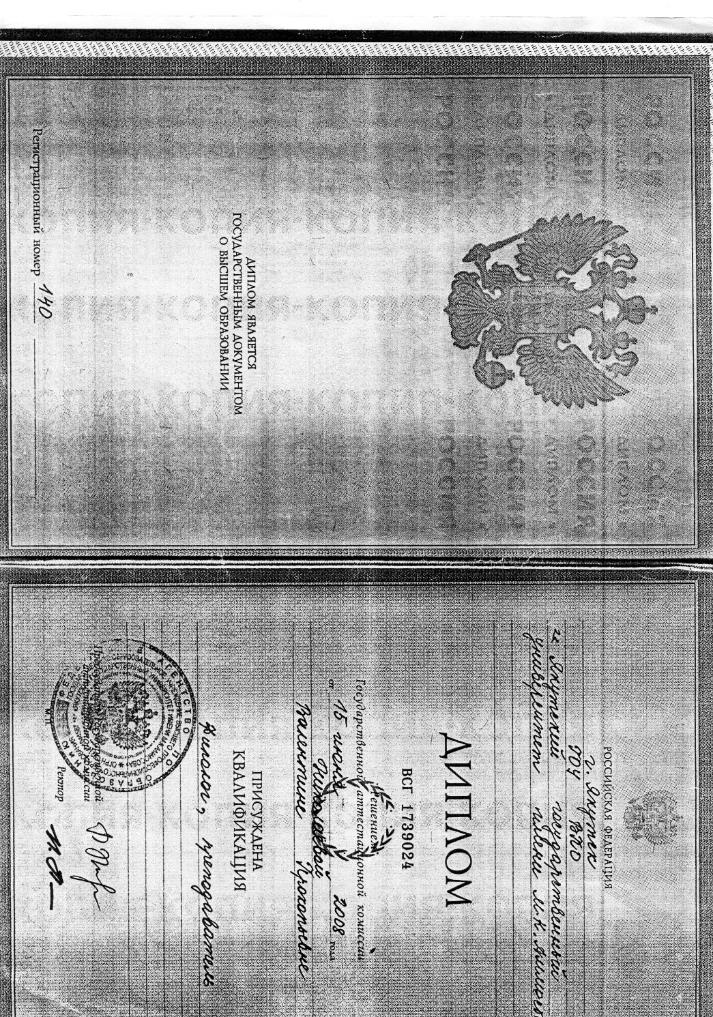 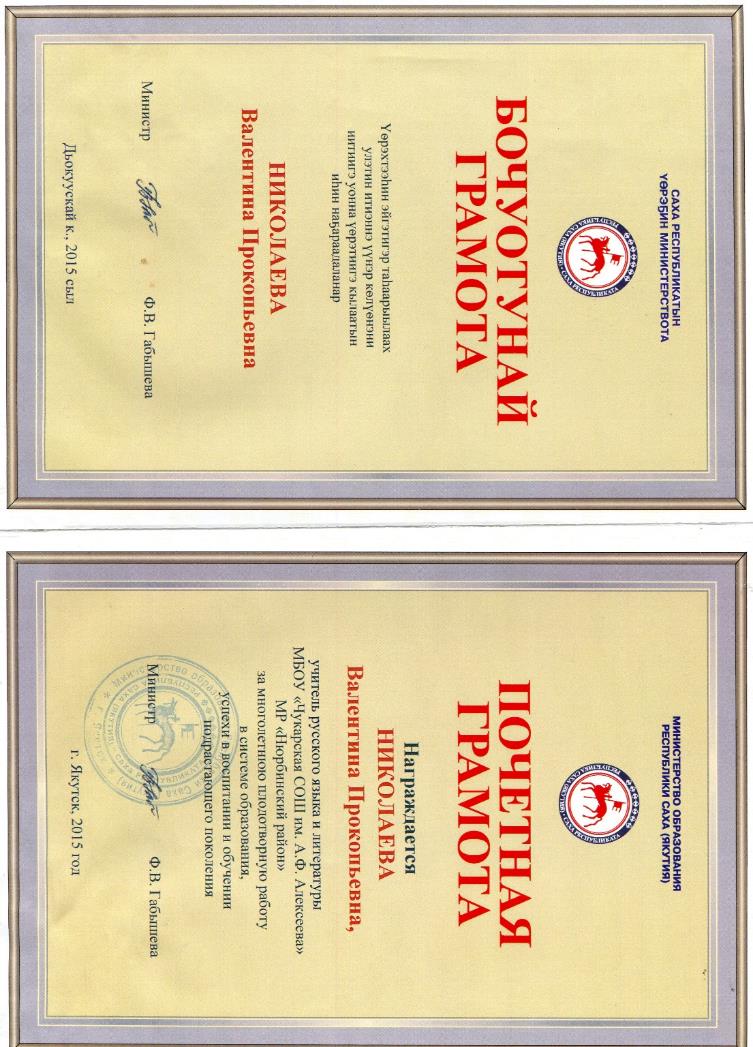 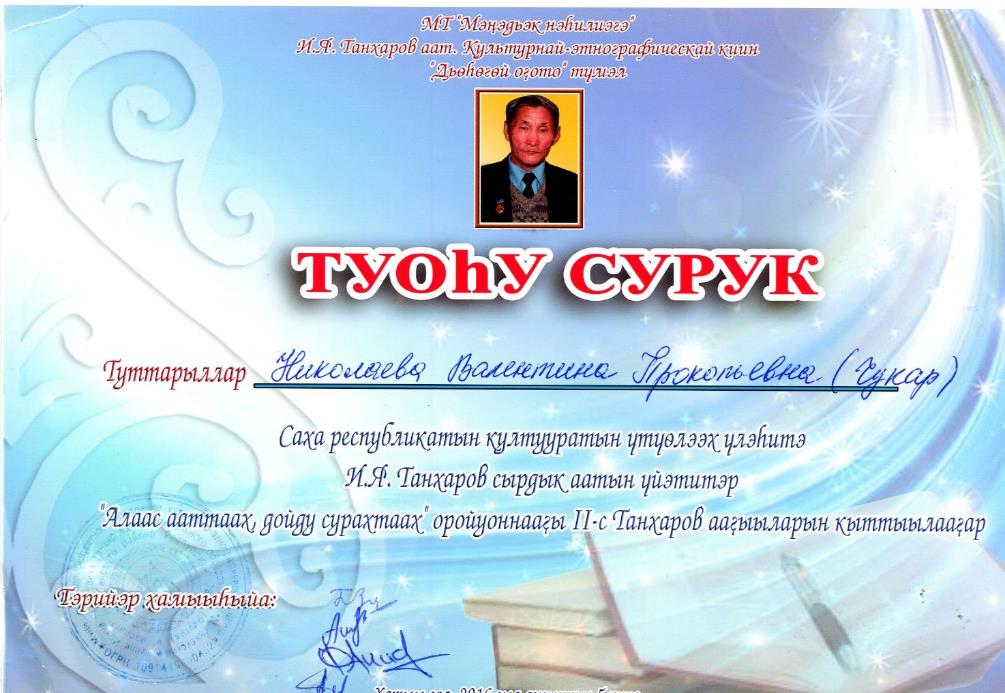 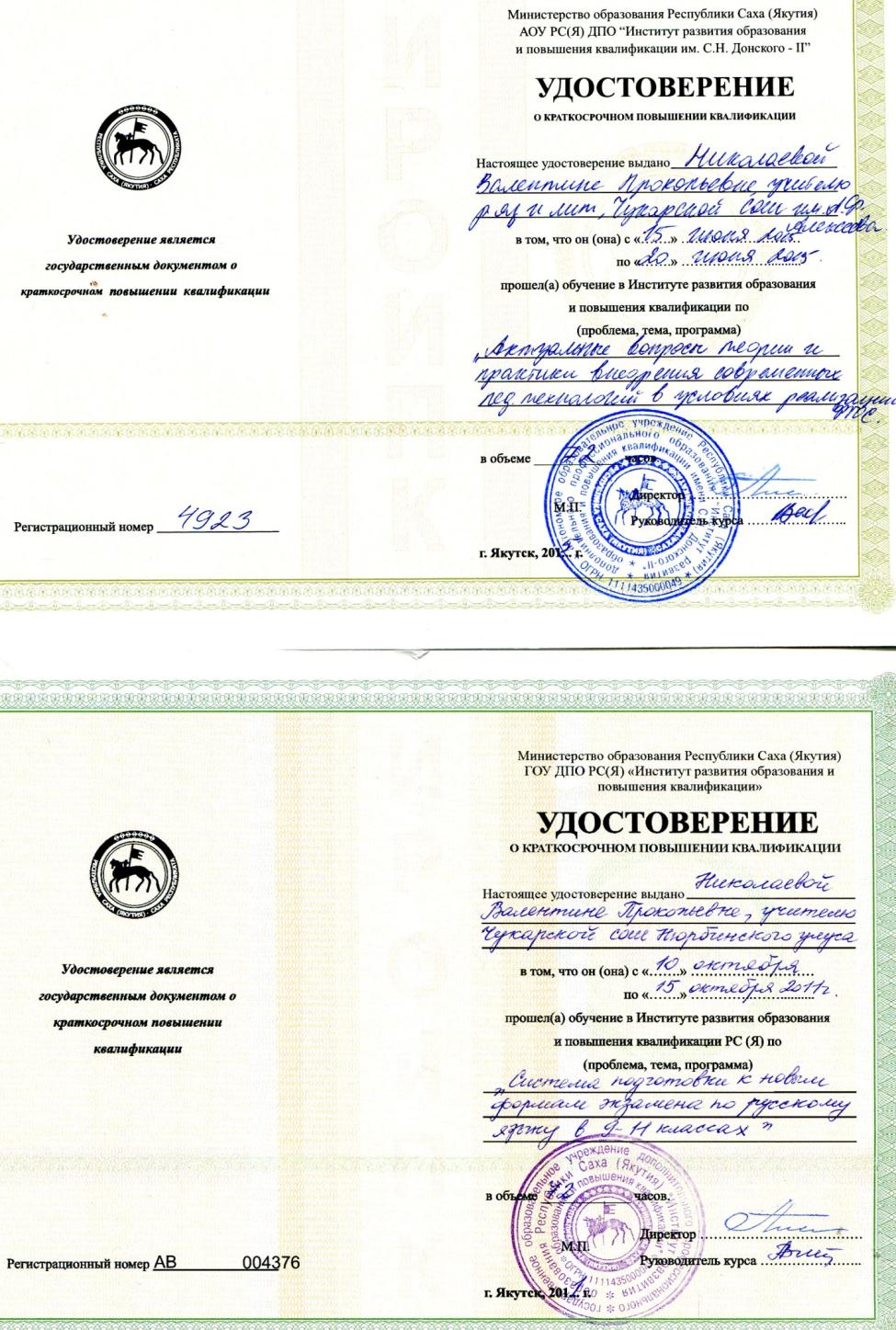 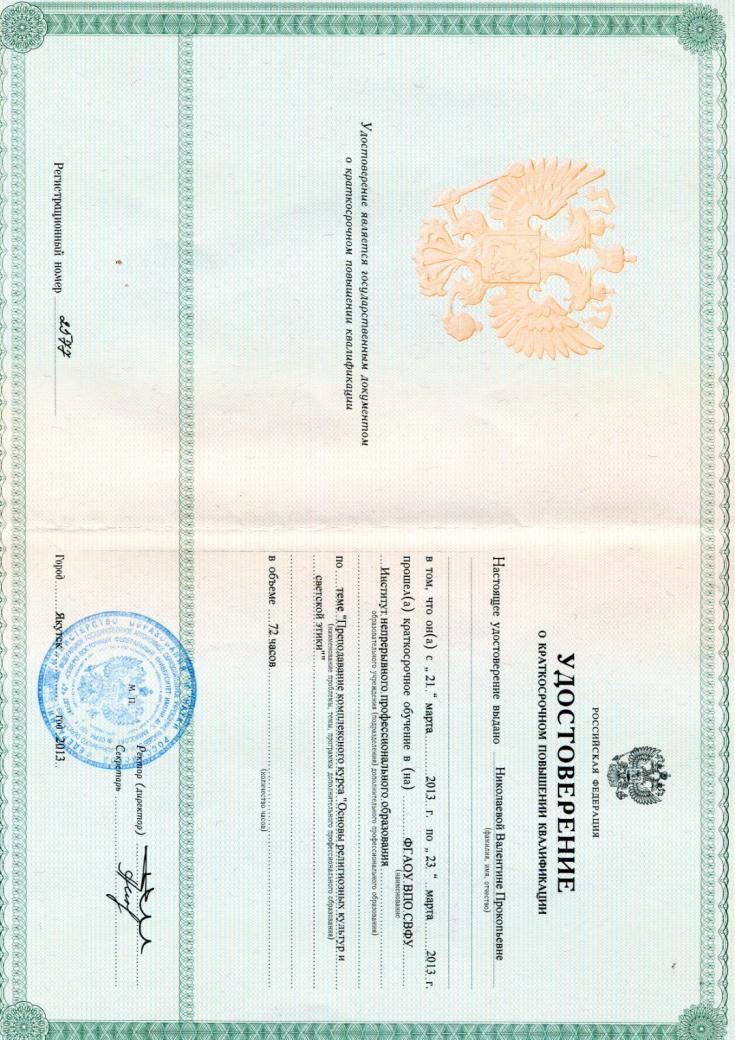 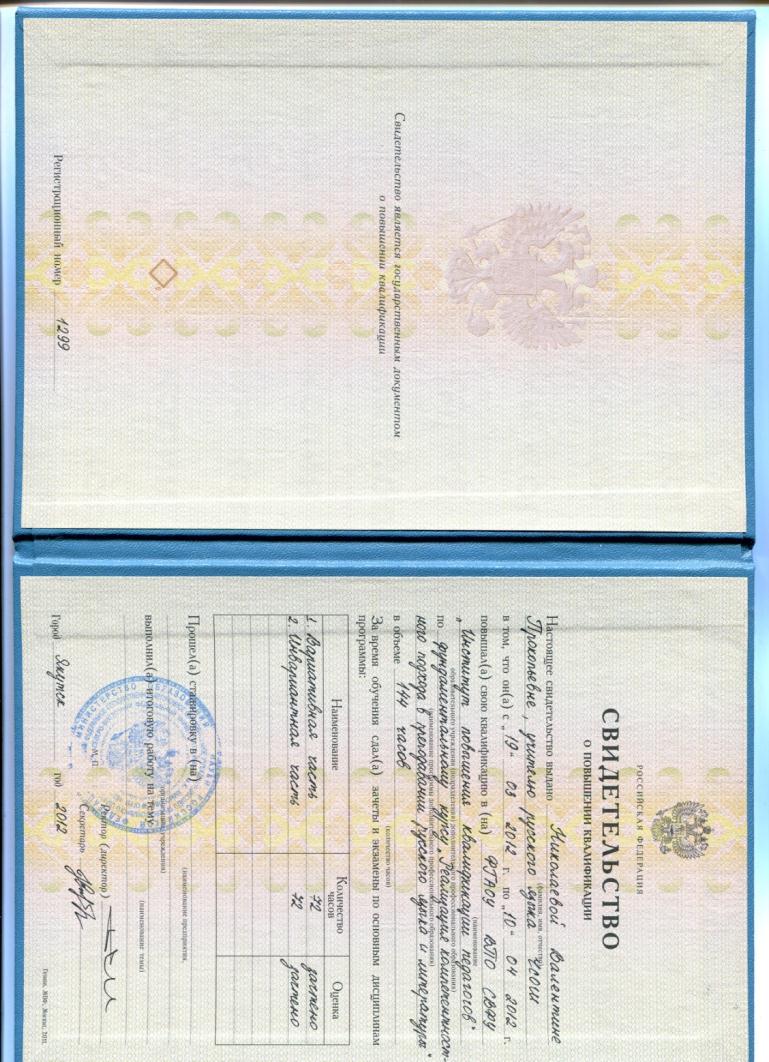 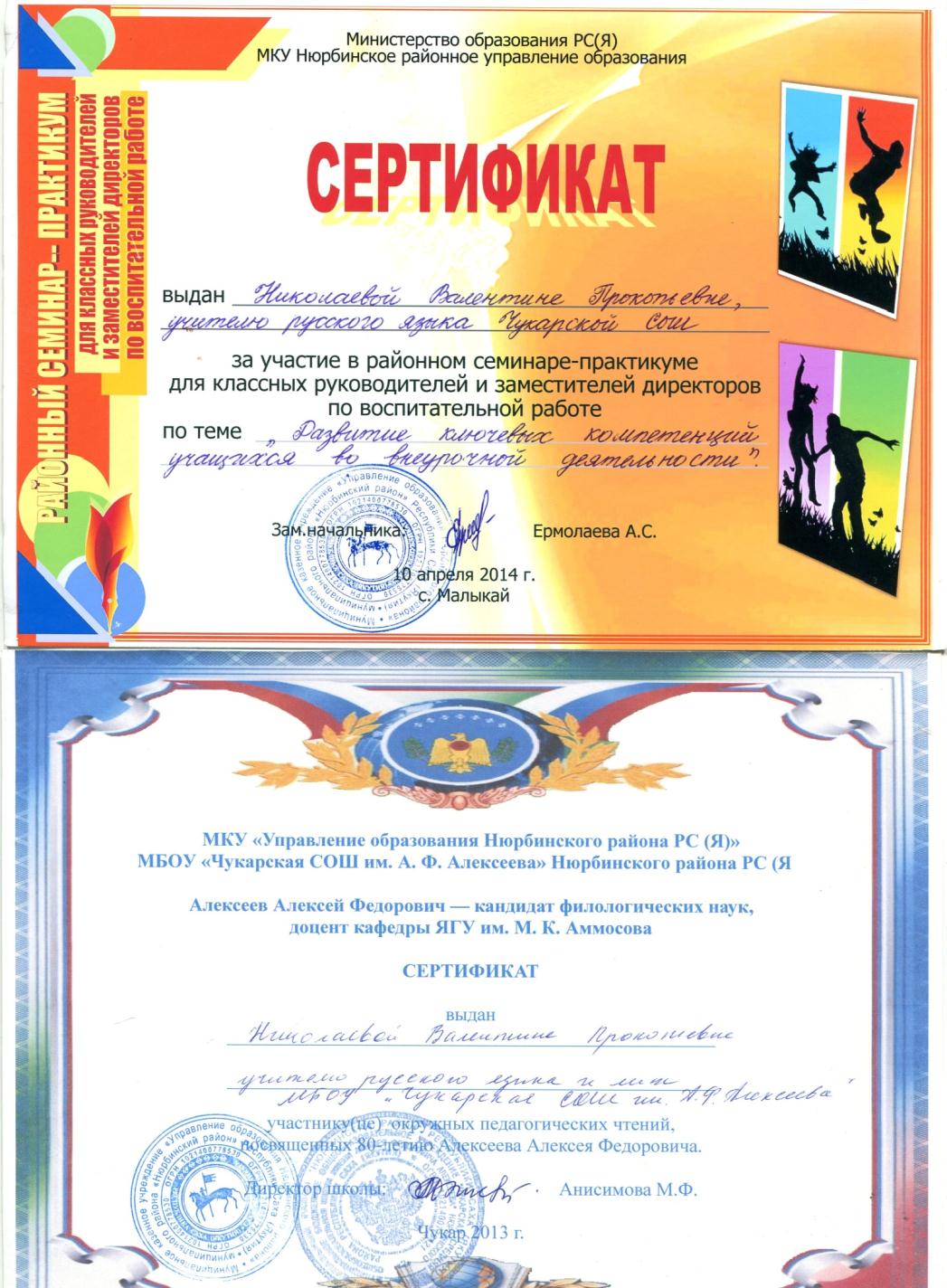 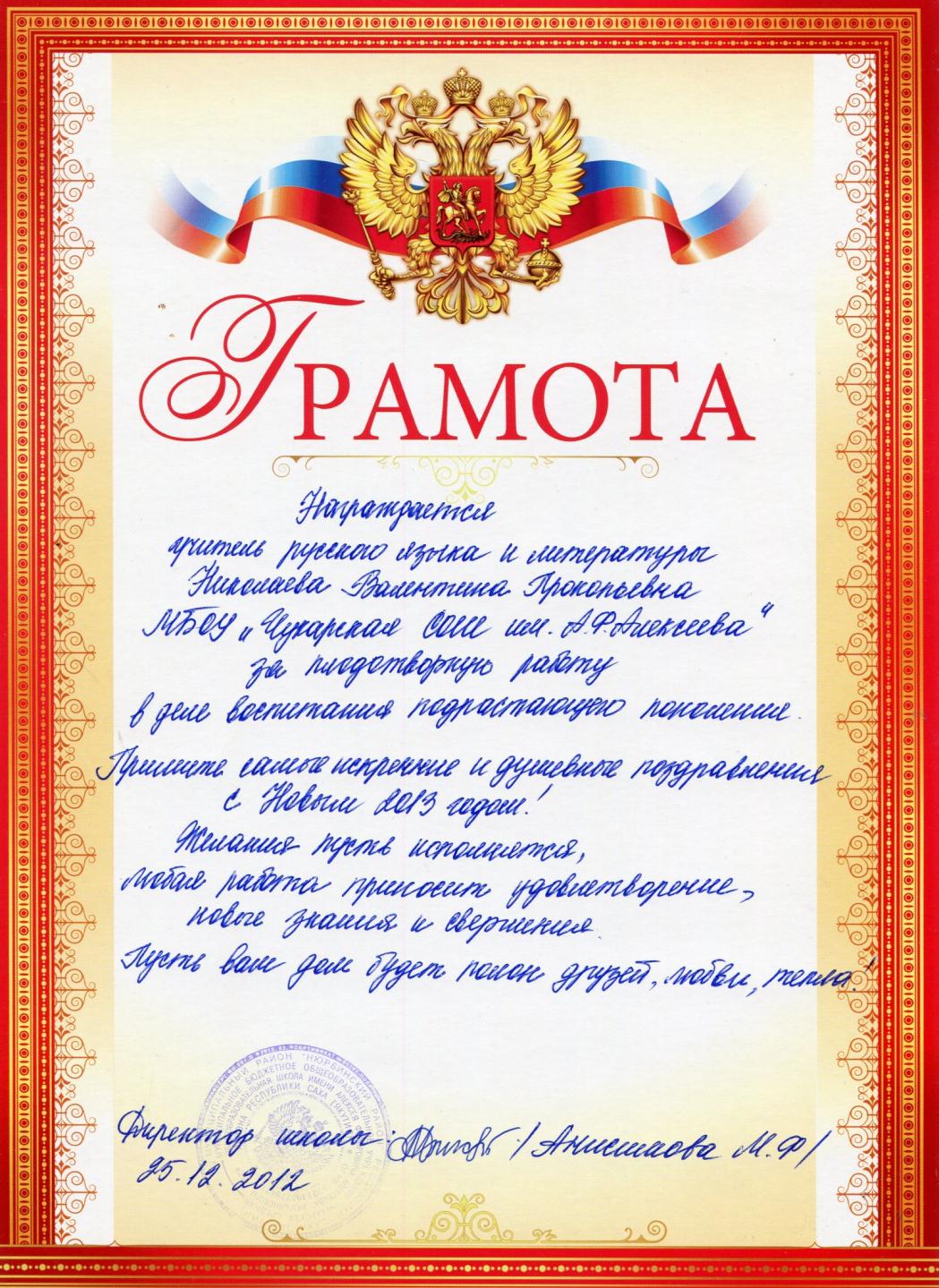 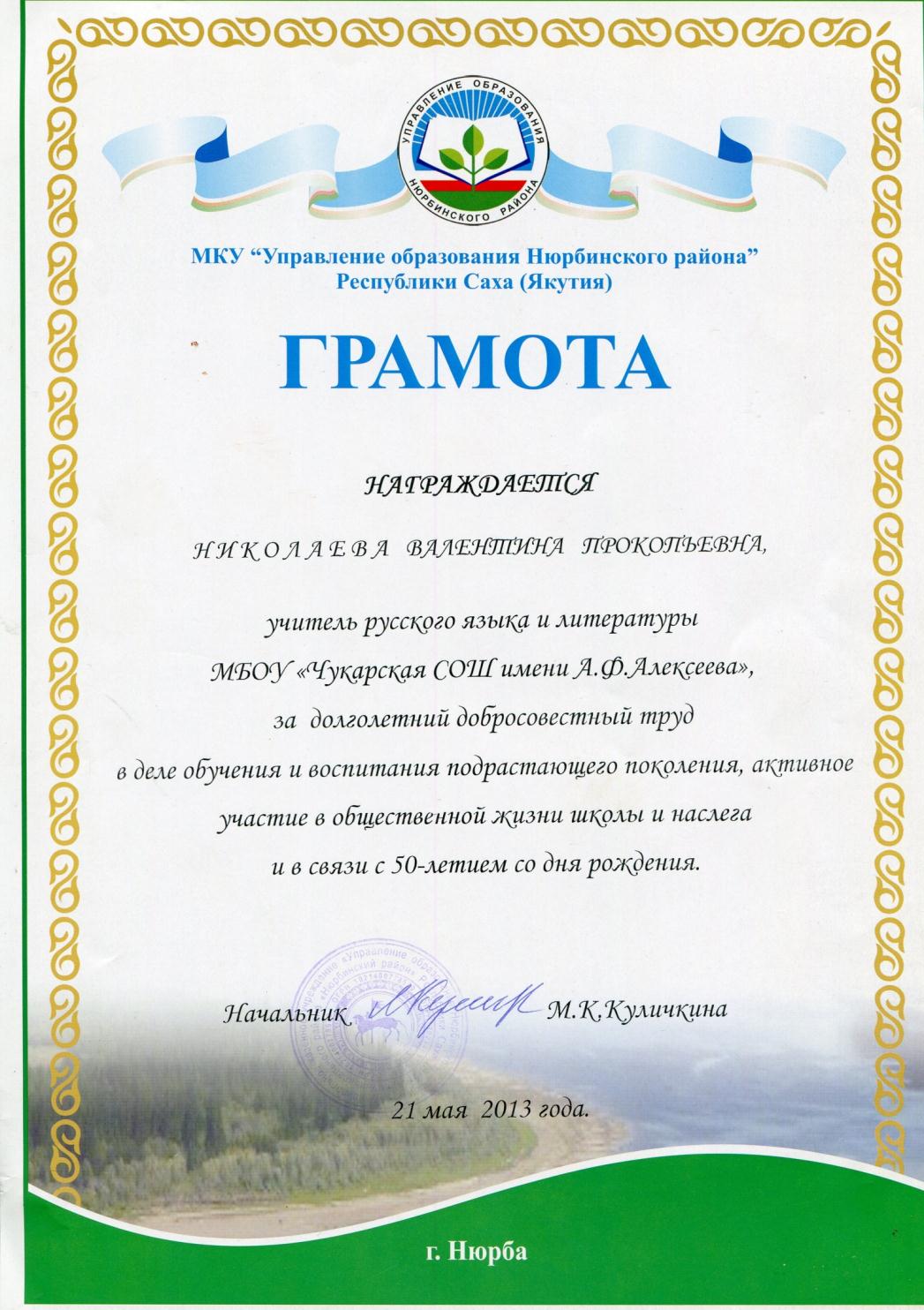 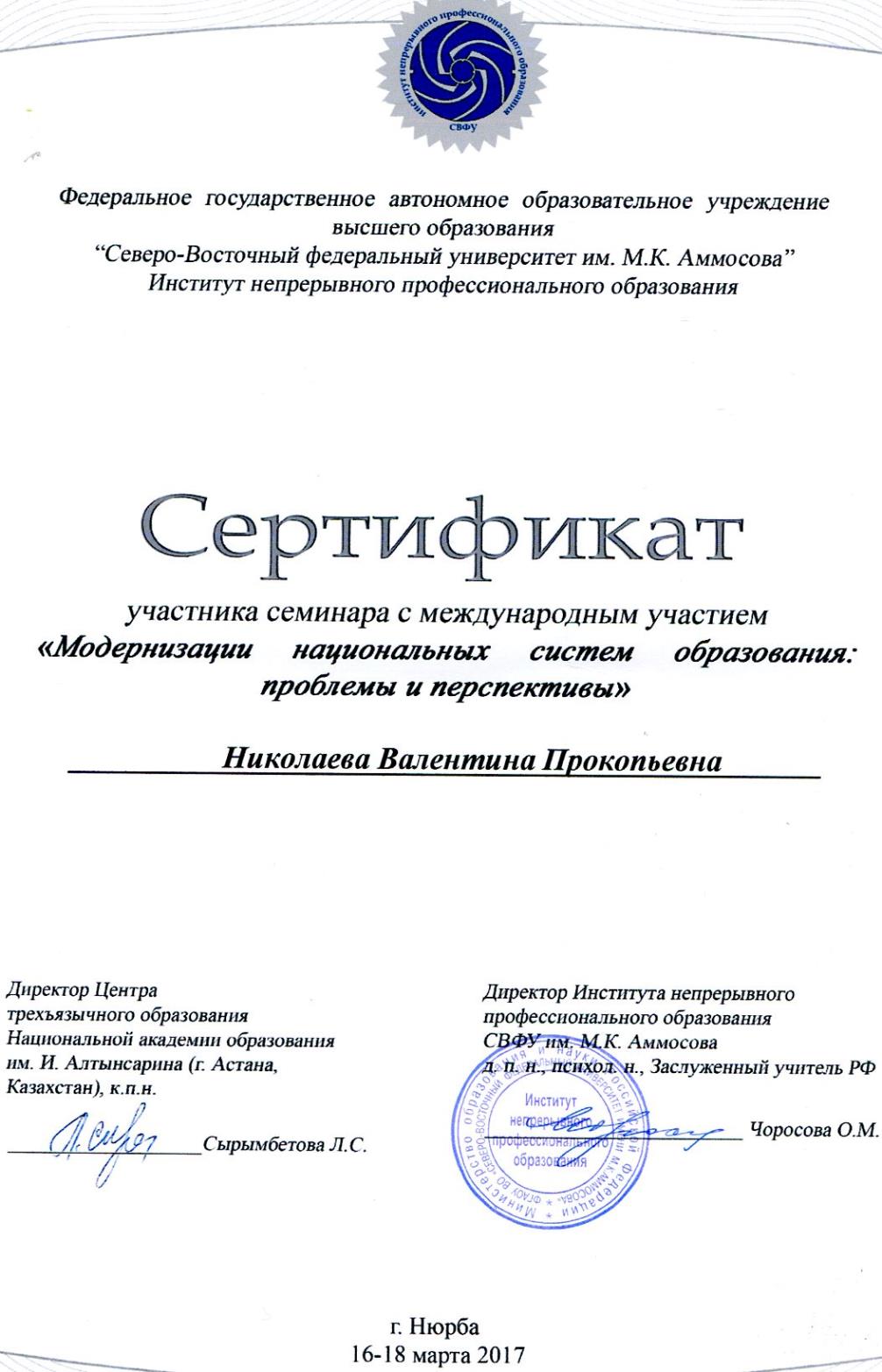 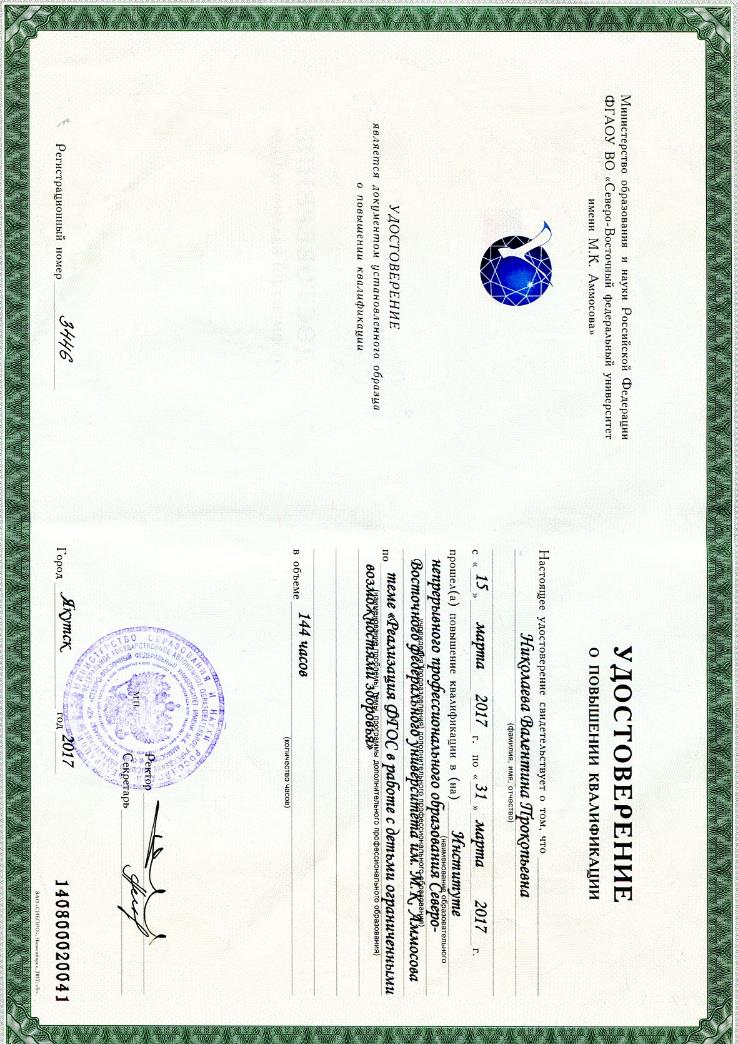 Учебные годы% успеваемости% качества2012-201310025,52013-201410035,32014-201510063,62015-201610047.82016-201710033,0Учебные годы% успеваемости% качества2012-201310052,92013-201410070,62014-201510081,82015-201610060,02016-201710046,0Учебные годыКоличество сдававших% выполненияСредний балл2012-20132210055,82013-20141510048,92015-201621002014-2015 (ГВЭ)1100«5»Учебные годыКоличество сдававших% выполнения% качества2011-20121210037,52013-2014910011,1Реализуемые образовательные программы, методики, технологииПоказатели эффективности реализацииТехнология КСОТакая организация работы на уроках способствует усвоению учебной программы на уровне своих способностей, достижения высокого уровня знаний, устойчивому интересу детей к познанию и самосовершенствованию, умению общатьсяПроектный метод обученияИмеет тесную связь с жизнью практикой, стимулирует старшеклассников на самостоятельное познание окружающего мира. Способствует самоутверждению и самореализации в разнообразной учебной и практической деятельностиПроблемно-поисковое обучениеФорма организации учебно-воспитательного процесса с помощью проблемных задач и проблемных ситуаций, которые придают обучению поисковый, исследовательский и интерактивный характер. Методом проблемного обучения является проблемная задача или ситуация, требующая актуализации универсальных (общеучебных) знанийТехнология УДЕОбеспечивает целостность и систему знаний за счет подачи учебного материала сразу крупным блоком в динамичной форме. Технология УДЕ приводит к сокращению учебного времени примерно на 20%. Уменьшает психологическую нагрузку в ученииЛекционно-семинарско-зачетная системаПовышение качества обученности на базе отработки образовательных стандартов образования. Усиление здоровьесберегающего аспекта предметного обученияТехнология игрового обучения: ролевых, деловых и других видов обучающих игрПовышение качества обученности на базе отработки образовательных стандартов образования. Усиление здоровьесберегающего аспекта предметного обученияИнфромационно-коммуникационные технологииИспользование обучающих программМероприятияСрок1.   Проведение контрольного среза знаний учащихся класса по основным разделам учебного материала предыдущих лет обучения. Цель:а) определение фактического уровня знаний детей, б) выявление в знаниях учеников пробелов, которые требуют быстрой ликвидацииСентябрь2. Установление причин отставания слабоуспевающих учащихся через беседы со школьными специалистамиСентябрь3. Ликвидировать пробелы в знаниях, выявленные в ходе контрольных работ, после чего провести повторный контроль знанийВ течение учебного года4. Используя дифференцированный подход при организации самостоятельной работы на уроке, включать посильные индивидуальные задания слабоуспевающему ученику, фиксировать это в плане урокаВ течение учебного года5. Использовать на уроках различные виды опроса (устный, года, письменный, индивидуальный и др.) для объективности результатаВ течение учебного года6. Регулярно и систематически опрашивать, выставляя оценки своевременно, не допуская скопления оценок в конце четверти, когда ученик уже не имеет возможности их исправитьВ течение учебного года7. Поставить в известность классного руководителя илинепосредственно родителей ученика о низкой успеваемости, еслинаблюдается скопление неудовлетворительных оценокВ течение учебного года8. Вести обязательный тематический учет знаний слабоуспевающих учащихся класса, по возможности вести тематический учет знаниипо предмету детей всего классаВ течение учебного года9. Проводить дополнительные (индивидуальные) занятия дляслабоуспевающих. Учить детей навыкам самостоятельной работыВ течение учебного годаГодНазвание кружка, курса2013-2014Элективный курс «Практикум по подготовке к ЕГЭ», 11 классКружок «Занимательный русский» 5–7 классов2014-2015Элективный курс «Практикум по подготовке к ЕГЭ», 11 классКружок «Язык мой- друг мой »ГодСодержание2012Грамота администрации школы2013Грамота МКУ «Управление образования Нюрбинского района» Республики Саха (Якутия)2015Почетная грамота министерства образования Республики Саха (Якутия)